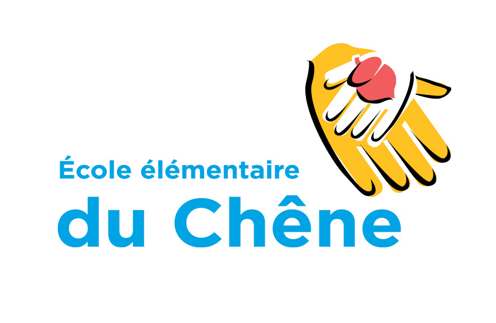 Conseil des parents 2022-2023 – Rencontre #1École Élémentaire du ChêneVendredi le 18 octobre 2023 à 18h00 Réunion en présentiel à l’école du ChêneMembres présents :Saad Ouaddahou Maha Sayah Mohamed Elsowehy Erin KnoblSami GhourabiTawfick Nadir Imen AbbesChristianne NargasSaran SoIpek Sanal (en virtuel)Céline TchatchouaMajda Ould AhmedMembres absents :N/AProcès-VerbalOuverture et approbation de l’ordre du jour : Le quorum est atteint, la rencontre démarre à 18h05L’adoption de l’ordre du jour a été proposé par Madame Tchatchoua, elle est secondée par Saad.L’ordre du jour a été adopté à l’unanimité.Reconnaissance du territoire et mot de la direction Tour de table : présentation des membres du conseil des parents.Chaque membre s’est présenté au groupe.Présentation des postes et élections. Vote pour le poste de trésorier. Présidence : Saad OuaddahouVice-présidence : Mohamed Elsowehy Trésorerie : Sami GhourabiSecrétaire : Imen AbbesRôle du conseil :Explications du rôle du conseil, des membres et des rôles des postes exécutifs et signature de l’engagement de confidentialité.Madame Tchatchoua recommande de lire le guide du conseil des parents ainsi que le code déontologiePrésentation des résultats de l’OQRE par madame TchatchouaMise à jour des finances :Le bilan est présenté par Mohamed Elsowehy.Retour sur les activités et réalisations du conseil de l’an dernier :Fête ChampêtreLevée de fonds par la vente de pizza Projet cours d’écoleSoirée CinémaMarquage du sol de la cour de récréationDéfis par rapport aux activités de l’an dernier :Augmentation des coûts de transport reliés aux sorties éducatives.Projets à venir pour cette année :Création d’une base de données de parents bénévoles en identifiant leurs intérêts (Créer un formulaire à rendre disponible en ligne)Compléter le marquage au sol : Chemin de la paixCréation de parents champions par classe afin de renforcer le besoin en parents bénévolesProgramme petit-déjeuner collation-SubventionsProgramme cours d’école – M. RachidLevée de fonds : offre du service d’emballages de cadeaux durant les fêtes d’hiver.Planification des prochaines réunions :17 janvier, 2024 : 18h00-19h3006 mars, 2024 : 18h00-19h3015 mai, 2024 : 18h00-19h30Varia : Programme Brigadier scolaires afin de renforcer la sécurité dans les autobus scolaires. Une sélection d’élèves suivra une formation pratique suivie par un Test le 07 Novembre. Maha propose de faire participer les élèves de GAGE dans cette initiative sur leur temp de bénévolat.Présentation de l’application FlipGive par Erin et de ce que ça peut rapporter à l’école. Levée de la réunion :La levée de la réunion est proposée par Madame Tchatchoua et secondée par Madame Ould Ahmed La levée de la réunion est adoptée à l’unanimité. Réunion levée à 20h30.